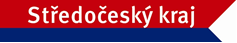 Program 2022 pro poskytování dotací z rozpočtu Středočeského kraje  na Environmentální vzdělávání, výchovu a osvětuZastupitelstvo Středočeského kraje schválilo usnesením č. 008-11/2021/ZK ze dne 
29. 11. 2021 tento „Program 2022 pro poskytování dotací z rozpočtu Středočeského kraje na Environmentální vzdělávání, výchovu a osvětu“ (dále jen „Program“):Článek 1Úvodní ustanoveníPoskytovatelem dotace dle Programu je Středočeský kraj.Programem se rozumí souhrn věcných, časových a finančních podmínek podpory účelu určeného Středočeským krajem v Programu.Dotací se rozumí peněžní prostředky poskytnuté z rozpočtu Středočeského kraje právnické nebo fyzické osobě na účel stanovený v Programu (dále jen „dotace“).Dotaci lze poskytnout na základě žádosti o poskytnutí dotace prostřednictvím veřejnoprávní smlouvy (dále jen „žádost“). Na poskytnutí dotace na základě žádosti není právní nárok.O poskytnutí dotace z Programu rozhoduje Zastupitelstvo Středočeského kraje (dále jen „Zastupitelstvo“). Dotace je účelová a poskytuje se na základě veřejnoprávní smlouvy o poskytnutí dotace z Programu (dále jen “smlouva“), uzavřené mezi Středočeským krajem a příjemcem dotace (dále jen „příjemce“).  Environmentální výchova, vzdělávání a osvěta (dále jen „EVVO“) by měla vést k myšlení a jednání, které je v souladu s principem trvale udržitelného rozvoje, k vědomí odpovědnosti za udržení kvality životního prostředí a k úctě k životu ve všech jeho formách.Článek 2Účel dotace a důvody podpory Dotaci dle tohoto Programu lze poskytnout pouze na účel, který je vymezen v rámci těchto Tematických zadání:OSVĚTOVÁ ČINNOST1) ekologické výukové programy, přednášky, semináře, výstavy, naučné a osvětové materiály2) pobyty v naučných střediscích ekologické výchovy, terénní cvičení, odborné exkurze,  osvětové akce3) realizace nových a obnova stávajících naučných stezek     B) TECHNICKÉ A ODBORNÉ ZÁZEMÍ K ZAJIŠŤOVÁNÍ EVVO1) vytváření technického a odborného zázemí středisek EVVOCílem Programu je zvyšování environmentální gramotnosti obyvatel na území Středočeského kraje, která úzce souvisí se vzděláním k udržitelnému rozvoji v souladu s krajskou koncepcí EVVO pro roky 2021 - 2026.Článek 3Objem peněžních prostředkůPředpokládaný celkový objem peněžních prostředků vyčleněných v rozpočtu Středočeského kraje na podporu stanoveného účelu v tomto Programu je 7 000 000 Kč.Článek 4Výše a charakter dotace, uznatelné a neuznatelné výdaje akce/projektuMinimální výše požadované dotace je stanovena na 10 000 Kč.Maximální výše požadované dotace je stanovena na 500 000 Kč.Maximální výše požadované dotace pro 1 žadatele je stanovena na 500 000 Kč.Dotace je poskytována i na finanční náklady akce/projektu spočívající v uhrazené dani z přidané hodnoty v souvislosti s realizací akce/projektu, a to v těchto případech:není-li příjemce registrovaným plátcem daně z přidané hodnoty dle zákona č. 235/2004 Sb., o dani z přidané hodnoty, ve znění pozdějších předpisů (dále jen „zákon č. 235/2004 Sb.“),je-li příjemce registrovaným plátcem daně z přidané hodnoty, kterému však nevznikl v souvislosti s realizací akce/projektu nárok na odpočet uhrazené daně z přidané hodnoty dle zákona č. 235/2004 Sb.,je-li příjemce registrovaným plátcem daně z přidané hodnoty, kterému vznikl v souvislosti s realizací akce/projektu pouze částečný nárok na odpočet uhrazené daně z přidané hodnoty; v tomto případě je příjemci poskytována dotace i na finanční náklady akce/projektu spočívající v uhrazené dani z přidané hodnoty, u níž příjemci nevznikl nárok na odpočet daně z přidané hodnoty dle zákona č. 235/2004 Sb.Dotace není poskytována na finanční náklady akce/projektu spočívající v uhrazené dani z přidané hodnoty v souvislosti s realizací akce/projektu, je-li příjemce registrovaným plátcem daně z přidané hodnoty, kterému vznikl v souvislosti s realizací akce/projektu nárok na odpočet daně z přidané hodnoty ve výši uhrazené daně z přidané hodnoty dle zákona č. 235/2004 Sb.Žadatel před podáním žádosti důsledně analyzuje, zda se jedná o akci/projekt investičního charakteru či neinvestičního charakteru nebo případně kombinaci investičního a neinvestičního charakteru. Na základě této analýzy žádá o poskytnutí dotace s investičním charakterem, nebo s neinvestičním charakterem nebo případně s kombinací investičního a neinvestičního charakteru.Dotace z Programu nezakládá veřejnou podporu, a tudíž žadatel nebude žádat o poskytnutí dotace jako podpory malého rozsahu v režimu de minimis dle nařízení Komise (EU) č. 1407/2013 ze dne 18. prosince 2013 o použití článků 107 a 108 Smlouvy o fungování Evropské unie na podporu de minimis (Úřední věstník EU L352, 24. 12. 2013, s. 1).Budou-li náklady akce/projektu nižší oproti předpokládaným, z nichž byla dotace vypočtena, příjemce vrátí alikvotní část poskytnuté dotace.Pokud skutečné celkové náklady akce/projektu překročí souhrn předpokládaných nákladů na realizaci akce/projektu, uhradí příjemce částku tohoto překročení z vlastních zdrojů.Všechny náklady (včetně nákladů režijních) hrazené z dotace i ze spoluúčasti musí mít přímou a prokazatelnou souvislost s realizovaným projektem, musí být zaneseny v účetnictví žadatele a doloženy prvotními doklady.Náklady, které lze hradit z dotace: Mzdové náklady včetně odvodů zaměstnavatele, které jsou odměnou za realizaci akce/projektu a ostatní osobní výdaje (DPP, DPČ), a to maximálně ve výši 50 % z celkové výše poskytnuté dotace.Režijní náklady – v prostorách pronajatých a využívaných příjemcem dotace k administraci a realizaci akce/projektu (nájemné, služby související s nájemným – plyn, teplo, elektřina, voda), a to maximálně ve výši 20 % z celkové výše poskytnuté dotace.Zákonné cestovní náhrady, pohonné hmoty, věcné ceny při soutěžích.Nákup materiálu (výdaje na pořízení spotřebního materiálu souvisejícího s akcí/projektem).Drobný hmotný dlouhodobý majetek s pořizovací hodnotou od 3 000 Kč do 40 000 Kč, případně dlouhodobý hmotný majetek s pořizovací hodnotou vyšší než 40 000 Kč, a to s výjimkami uvedenými v čl. 4, bod 10 a 11.Doprava a ubytování ve střediscích ekologické výchovy, na odborných exkurzích, osvětových akcích apod.Služby – např. pronájem prostor a techniky, tisk, distribuce publikací, grafické práce, služby odborných školitelů a průvodců.Náklady na vybudování nebo rekonstrukci prostor prokazatelně využívaných v rámci EVVO. Náklady, které nelze hradit z poskytnuté dotace, ale mohou být součástí rozpočtu akce/projektu, pokud budou hrazeny v rámci finanční spoluúčasti žadatele, tzn. musí být vykázány jako „vlastní zdroje“:Mzdové náklady včetně odvodů zaměstnavatele, které jsou odměnou za realizaci akce/projektu a ostatní osobní výdaje (DPP, DPČ), vyšší než 50 % z celkové výše poskytnuté dotace.Režijní náklady – v prostorách pronajatých a využívaných příjemcem dotace k administraci a realizaci akce/projektu (nájemné, služby související s nájemným – plyn, teplo, elektřina, voda), vyšší než 20 % z celkové výše poskytnuté dotace.Občerstvení a stravování.Výdaje na telefony, internet, poštovné.Stavební a řemeslnická technika, kuchyňské spotřebiče, dataprojektory, počítače, notebooky, tablety, televizory, fotoaparáty, GPS přijímače, MP3 přehrávače, zvuková technika.Neuznatelné náklady, které nesmí být součástí rozpočtu akce/projektu:Dary (s výjimkou věcných cen při soutěžích), kapesné, bankovní poplatky, splátky půjček.Úhrada nákladů spojená s vypracováním nabídky akce/projektu (náklady spojené s podáním žádostí o dotaci prostřednictvím veřejnoprávní smlouvy).Dobrovolnická práce.Cestovní náhrady nad rámec vymezený zákonem.Nemovitosti a pozemky, dopravní prostředky.DPH, o jejíž vrácení má příjemce právo zpětně žádat.Ostatní výdaje, u kterých nelze prokázat jejich přímý vztah k akci/projektu.Článek 5Lhůta pro podání žádostí, okruh způsobilých žadatelů, způsob podání žádosti, povinné přílohy žádosti, počet žádostíLhůta pro podání žádostí je stanovena od 13. 1. 2022 od 9:00 hodin do 26. 1. 2022 do 16:00 hodin.  Žadatelem o dotaci může být právnická osoba, nestátní nezisková organizace, obec, příspěvková organizace, jejímž zřizovatelem není Středočeský kraj, obchodní společnost aj., podnikající fyzická osoba (OSVČ) a fyzická osoba nepodnikající.Žadatel může předložit v rámci tohoto Programu více žádostí, a to samostatně na každou akci/projekt, která splňuje požadavky tohoto Programu, maximálně však v celkovém součtu požadovaných dotací uvedených v žádostech žadatele ve výši 500 000,- Kč.V rámci jedné žádosti nelze kombinovat více Tematických zadání.Způsob podání žádosti a jejich povinné přílohy stanovuje „Metodický pokyn k podávání žádostí o dotace prostřednictvím veřejnoprávní smlouvy z Programu 2022 pro poskytování dotací z rozpočtu Středočeského kraje na Environmentální vzdělávání, výchovu a osvětu“, který je uveden v Příloze č. 1 k tomuto Programu (dále jen „Metodický pokyn k podávání žádostí“) a je jeho nedílnou součástí.6. Vzor Žádosti o poskytnutí dotace je uveden v Příloze č. 2 k tomuto Programu a je jeho nedílnou součástí. Součástí Žádosti o poskytnutí dotace je povinné prohlášení žadatele.Článek 6Kontrola, hodnocení žádostí a lhůta pro rozhodnutí o žádostiZa řádně podanou žádost se považuje žádost podaná zároveň v elektronické podobě (prostřednictvím aplikace) i v písemné podobě, ve lhůtě stanovené v tomto Programu a se všemi povinnými přílohami stanovenými v tomto Programu.Odbor životního prostředí a zemědělství provede formální kontrolu podaných žádostí. Žádosti, které nebudou řádně podány, budou vyřazeny z dotačního řízení. V případě formálních nedostatků řádně podaných žádostí nebo nedostatků v obsahu jejich povinných příloh vyzve Odbor životního prostředí a zemědělství žadatele prostřednictvím internetové aplikace k doplnění. Žádost musí být doplněna do 5 pracovních dnů od vyzvání. Nedoplnění žádosti ve lhůtě do 5 pracovních dnů od výzvy k doplnění je důvodem k vyřazení žádosti z dotačního řízení.Žádosti budou hodnoceny dle následujících hodnotících kritérií:Maximální počet bodů je 100. Odbor životního prostředí a zemědělství provede formální kontrolu podaných žádostí. Žádosti, které nebudou řádně podány nebo nebudou odpovídat Programu, budou vyřazeny z dotačního řízení a nebudou předloženy Hodnoticí komisi.Hodnoticí komise je složena z členů Výboru pro životní prostředí a zemědělství (dále jen „Hodnoticí komise“), jmenovaných radní pro oblast životního prostředí a zemědělství.Výsledné bodové hodnocení žádosti je rovno průměru všech udělených bodů vůči počtu členů hodnotící komise, kteří odevzdají platný protokol hodnocení žádostí. V případě rovnosti výsledného bodového hodnocení žádostí je pořadí žádostí stanoveno podle data 
a času elektronického podání žádosti. V odůvodněných případech, například z důvodu významné odchylky bodového hodnocení člena hodnotící komise oproti průměrnému bodovému hodnocení ostatních členů hodnotící komise nebo při zjištění jiných závažných nedostatků v hodnocení člena hodnotící komise je Rada kraje oprávněna rozhodnout 
o nápravném opatření, například o nezapočítání hodnocení daného člena Hodnoticí komise do výsledného průměru hodnocení žádostí, případně o nezapočítání nejvyššího 
a nejnižšího bodového hodnocení u všech žádostí do výsledného průměru hodnocení žádostí.O poskytnutí dotace z rozpočtu Středočeského kraje rozhoduje v rozsahu pravomocí daných zákonem č. 129/2000 Sb., o krajích (krajské zřízení), ve znění pozdějších předpisů, Zastupitelstvo Středočeského kraje na základě návrhu Rady Středočeského kraje. Pro jednání Rady kraje připravuje podklady Odbor životního prostředí a zemědělství na základě výsledků jednání Hodnoticí komise, která může navrhnout poskytnutí nižší výše dotace, než byla požadována žadatelem v žádosti, tento návrh musí být Hodnoticí komisí odůvodněn, důvodem může být i poskytnutí dotace více žadatelům.Lhůta pro rozhodnutí o žádosti je stanovena na 180 dnů od podání žádosti.                         Článek 7Podmínky pro poskytnutí dotace, omezení podpory a povinnosti příjemceDotaci lze poskytnout na základě řádně podané úplné žádosti zpracované v souladu s Programem a Metodickým pokynem k podávání žádostí.Akce/Projekt musí být příjemcem dotace realizován na území Středočeského kraje.Dotaci z Programu je možné poskytnout na akce/projekty spolufinancované ze státního rozpočtu a prostředků Evropské unie (v případě povolení spolufinancování v programech státního rozpočtu nebo Evropské unie).Jednu akci/projekt dle tohoto Programu není možné podpořit z více dotačních titulů (Fondů) Středočeského kraje.Dotaci lze poskytnout žadateli, který nemá ke dni podání žádosti závazky po lhůtě jejich splatnosti ve vztahu k rozpočtu Středočeského kraje a závazky po lhůtě splatnosti vůči příspěvkovým organizacím Středočeského kraje a vůči dalším právnickým osobám, jejichž je Středočeský kraj zřizovatelem nebo zakladatelem, a který není v žádném soudním sporu se Středočeským krajem nebo příspěvkovou organizací Středočeského kraje nebo s jinou právnickou osobou, jejíž je Středočeský kraj zřizovatelem nebo zakladatelemPříjemce je při čerpání dotace povinen postupovat v souladu s příslušnými platnými obecně závaznými právními předpisy.Výběr dodavatele veřejné zakázky musí být příjemcem proveden v souladu se zákonem č. 134/2016 Sb., o zadávání veřejných zakázek, ve znění pozdějších předpisů. Příjemce je povinen při zadání veřejné zakázky dodržovat zásady transparentnosti, rovného zacházení a zákazu diskriminace. Ustanovení tohoto odstavce neplatí, jestliže příjemce dotace postupuje podle § 11 zákona č. 134/2016 Sb., o zadávání veřejných zakázek, ve znění pozdějších předpisů.Příjemce je povinen zadávat veřejné zakázky malého rozsahu za cenu maximálně ve výši ceny v místě a čase obvyklé. U veřejných zakázek malého rozsahu s hodnotou plnění, která převýší 200 000 Kč bez DPH, je příjemce povinen prokázat oslovení alespoň tří dodavatelů u veřejných zakázek na dodávky a na služby a pěti dodavatelů u veřejných zakázek na stavební práce s těmito výjimkami:Příjemce neprovádí oslovení tří dodavatelů u veřejných zakázek na dodávky a na služby a pěti dodavatelů u veřejných zakázek na stavební práce, pokud plnění veřejné zakázky malého rozsahu může prokazatelně poskytnout pouze jeden dodavatel. Pokud plnění veřejné zakázky malého rozsahu mohou prokazatelně poskytnout pouze dva dodavatelé, osloví příjemce pouze tyto dva dodavatele.Ustanovení tohoto odstavce neplatí, jestliže příjemce dotace postupuje podle § 11 zákona č. 134/2016 Sb., o zadávání veřejných zakázek, ve znění pozdějších předpisů.Odbor životního prostředí a zemědělství a Odbor interního auditu a kontroly Krajského úřadu Středočeského kraje si mohou od příjemce vyžádat dokumentaci zadávacího řízení na veřejnou zakázku včetně výsledků výběrového řízení; toto ustanovení platí i pro veřejné zakázky malého rozsahu s hodnotou plnění, která převýší 200 000 Kč bez DPH.Zaměstnanci a blízké osoby příjemce nebo osoby ovládající příjemce či osoby příjemcem ovládané se nesmějí podílet na plnění veřejných zakázek zadávaných příjemcem, spočívajících v poskytování dodávek, služeb a stavebních prací spojených s realizací akce/projektu, které jsou hrazeny z poskytnuté dotace a rovněž z vlastních zdrojů příjemce (ani působit jako subdodavatel veřejných zakázek zadávaných příjemcem). Výjimku z tohoto ustanovení může udělit na základě písemné žádosti příjemce Rada. Ustanovení tohoto odstavce neplatí, jestliže příjemce dotace postupuje podle § 11 zákona č. 134/2016 Sb., o zadávání veřejných zakázek, ve znění pozdějších předpisů.Majetek pořízený či zhodnocený s účastí dotace nesmí být prodán, darován nebo bezúplatně převeden na jinou právnickou nebo fyzickou osobu po dobu pěti let od data ukončení realizace akce/projektu. Výjimku z tohoto ustanovení může udělit na základě písemné žádosti příjemce Rada.Majetek pořízený či zhodnocený s účastí dotace musí sloužit po dobu pěti let od data ukončení realizace akce/projektu k účelu, na který byla dotace poskytnuta. Výjimku z tohoto ustanovení může udělit na základě písemné žádosti příjemce Rada.Dotace se poskytuje bezhotovostním převodem na bankovní účet příjemce. Pokud je příjemcem příspěvková organizace zřízená obcí, plní funkci zprostředkovatele peněžních prostředků ve vztahu k organizaci dle zákona č. 250/2000 Sb., o rozpočtových pravidlech územních rozpočtů, ve znění pozdějších předpisů, obec.Příjemce je povinen předložit v určeném termínu povinné dokumenty pro přípravu 
a podpis smlouvy. Tyto dokumenty stanoví Odbor životního prostředí a zemědělství. V případě nedoložení těchto dokumentů v daném termínu nebude s příjemcem smlouva uzavřena.Příjemce je povinen dotaci použít jen v daném období a k účelu, na který mu byla poskytnuta.Příjemce souhlasí s tím, že akce/projekt nebude generovat žádný zisk.Příjemce může zahájit realizaci akce/projektu ještě před podpisem smlouvy, respektive před rozhodnutím Zastupitelstva, kterým bylo schváleno poskytnutí dotace příjemci. Uznatelné náklady akce/projektu jsou náklady vzniklé příjemci v souvislosti s realizací akce/projektu od 1. 1. 2022 za podmínky, že se jedná o uznatelné náklady akce/projektu, na který byla příjemci dotace poskytnuta. Akce/projekt musí být ukončena v termínu stanoveném smlouvou. Výjimku z tohoto ustanovení může udělit na základě písemné žádosti příjemce Rada.Nevyčerpané peněžní prostředky je příjemce povinen vrátit na účet Středočeského kraje v termínu stanoveném smlouvou.Porušení rozpočtové kázně příjemcem bude posuzována dle § 22 zákona č. 250/2000 Sb., o rozpočtových pravidlech územních rozpočtů, ve znění pozdějších předpisů a dle obsahu tohoto Programu a uzavřené smlouvy. Porušením rozpočtové kázně se rozumí každé neoprávněné použití nebo zadržení peněžních prostředků poskytnutých jako dotace z rozpočtu Středočeského kraje.Příjemce, který použije dotaci v rozporu s Programem a uzavřenou smlouvou, je povinen dotaci nebo její část použitou v rozporu s Programem a uzavřenou smlouvou neprodleně odvést zpět na účet Středočeského kraje a uhradit penále stanovené smlouvou.Středočeský kraj může ve smlouvě vymezit podmínky, jejichž porušení bude považováno za méně závažné, za které se uloží odvod za porušení rozpočtové kázně nižší, než odpovídající výši poskytnutých peněžních prostředků.Příjemce je povinen vrátit rozdíl mezi příjmy a výdaji až do výše poskytnuté dotace, pokud součet skutečných příjmů projektu včetně poskytnuté dotace přesáhne skutečné celkové uznatelné finanční náklady projektu.  Příjemce účtuje poskytnutou dotaci v souladu s platnými obecně závaznými právními předpisy.Použití dotace včetně dodržení účelu dotace, Programu, smlouvy, platných obecně závazných právních předpisů podléhá kontrole příslušných orgánů Středočeského kraje, Odboru životního prostředí a zemědělství a Odboru interního auditu a kontroly Krajského úřadu Středočeského kraje.Příjemce je povinen vypracovat a předložit dokumentaci závěrečného vyhodnocení a vyúčtování akce/projektu poskytnuté dotace dle podmínek a termínu stanovených smlouvou.Příjemce je povinen publikovat výsledky projektu a jeho evaluaci na stránkách žadatele formou tiskové zprávy.Příjemce se zavazuje v průběhu i po ukončení realizace akce/projektu, pokud to povaha akce/projektu dovoluje, označit, že akce/projekt byl realizován s přispěním Středočeského kraje.Další podmínky čerpání a účtování budou poskytovatelem zahrnuty do smlouvy.Článek 8Závěrečná ustanoveníTento Program nabývá účinnosti dne 13. 12. 2021Vyvěšeno dne: 13. 12. 2021	                                     Sejmuto dne: ……….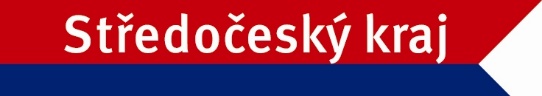 Metodický pokyn k podávání žádostí o dotace prostřednictvím veřejnoprávní smlouvy z Programu 2022 pro poskytování dotací z rozpočtu Středočeského kraje na Environmentální vzdělávání, výchovu a osvětu(dále jen „Program“) Žádost o dotaci je nutno podat ve lhůtě pro podání žádostí o dotaci, která je stanovena v Programu                                            od 13. 1. 2022 od 9:00 hodin do 26. 1. 2022 do 16:00 hodin.V případě, že je žadatelem subjekt, který má zřízenou datovou schránku nebo je držitelem kvalifikovaného certifikátu nebo kvalifikovaného elektronického podpisu, je nutné žádost podat ve výše uvedené lhůtě v elektronické podobě prostřednictvím internetové aplikace na adrese http://dotace.kr-stredocesky.cz včetně vložení všech povinných příloh. Zároveň musí být samotná žádost – dokument vygenerovaný z aplikace ve formátu pdf zaslán na Krajský úřad Středočeského kraje datovou schránkou žadatele nebo elektronicky podepsán žadatelem nebo statutárním zástupcem žadatele a vložen do aplikace. Identifikátor datové schránky Středočeského kraje: keebyyfV případě, že je žadatelem subjekt, který nemá zřízenou datovou schránku a není držitelem kvalifikovaného certifikátu nebo kvalifikovaného elektronického podpisu, je nutné žádost podat ve výše uvedené lhůtě v elektronické podobě prostřednictvím internetové aplikace na adrese http://dotace.kr-stredocesky.cz včetně vložení všech povinných příloh a zároveň v listinné papírové podobě na formuláři vygenerovaném aplikací, s úředně ověřeným podpisem žadatele nebo statutárního zástupce žadatele, ve lhůtě, stanovené Programem. Povinné přílohy se v listinné papírové podobě nezasílají. Žadatel zašle podepsanou žádost prostřednictvím poskytovatele poštovních služeb v obálce formátu A4, na které bude nalepena poslední stránka vytištěné žádosti. Obálku je možno doručit též osobně do podatelny Krajského úřadu Středočeského kraje.Žadatel o dotaci, který je registrovaným plátcem DPH, uvede v žádosti o dotaci tuto skutečnost, a to i v případě, že na realizovaný projekt nemůže být odpočet uhrazené DPH uplatněn.Povinné přílohy k žádosti o dotaci:  Doklad osvědčující legální existenci žadatele, a to dle typu žadatele:kopie identifikace z RES (rejstřík ekonomických subjektů), který je pořízen prostřednictvím internetu ne starší než tři měsíce, je-li žadatelem obec nebokopie živnostenského listu (nebo výpis z rejstříku živnostenského podnikání, který může být pořízen prostřednictvím internetu) nebo jiné osvědčení fyzické osoby nezapisované do veřejného rejstříku ne starší než tři měsíce nebokopie dokladu o legální existenci žadatele, kterým je právnická osoba nezapisovaná do veřejného rejstříku ne starší než tři měsíce.Kopie dokladu o ustanovení statutárního orgánu, pokud skutečnost, kdo je statutárním orgánem, nevyplývá z výše uvedených dokladů, je-li žadatelem právnická osoba.Věcný popis projektu, položkový rozpočet a časový harmonogram realizace projektu (na předepsaném formuláři).Kopie usnesení zastupitelstva obce/rady obce o podání žádosti o dotaci na Environmentální vzdělávání, výchovu a osvětu a závazku spolufinancování akce z rozpočtu obce (viz. níže vzor).Údaje o skutečném majiteli právnické osoby podle zákona upravujícího evidenci skutečných majitelů ve formě úplného výpisu platných údajů a údajů, které byly vymazány bez náhrady nebo s nahrazením novými údaji, jedná-li se o evidující osobu; v případě, že je žadatel o dotaci zahraniční právnickou osobou, doloží údaje o svém skutečném majiteli buď výpisem ze zahraniční evidence obdobné evidenci skutečných majitelů, nebo pokud taková zahraniční evidence neexistuje, sdělí identifikační údaje všech osob, které jsou skutečným majitelem zahraniční právnické osoby, a předloží doklady, z nichž vyplývá vztah všech osob k zahraniční právnické osobě, zejména výpis ze zahraniční evidence obdobné obchodnímu rejstříku, seznam akcionářů, rozhodnutí statutárního orgánu o vyplacení podílu na zisku, společenská smlouva, zakladatelská listina nebo stanovy.Kopie smlouvy o zřízení běžného účtu u peněžního ústavu, popř. potvrzení o vedení běžného účtu u peněžního ústavu. Písemný souhlas zřizovatele s podáním žádosti, je-li zřizovatelem příspěvková organizace.Fotodokumentace stávajícího stavu realizované akce/projektu před zahájením prací (v případě výstavby nového objektu fotografie parcely) – alespoň 2 fotografie v tištěné podobě, nikoli na CD (vyjma tematického zadání A) – oblast podpory 1) a 2)Výčet pozemků, na kterých bude akce/projekt realizován, včetně vyjádření vlastníka pozemku, je-li odlišný od žadatele. Souhlasy všech vlastníků pozemků, na kterých má být akce/projekt realizován, s realizací akce/projektu.Výpis z katastru nemovitostí (může být pořízen prostřednictvím internetu), ne starší než třicet kalendářních dnů, týkající se pozemků nebo staveb, na kterých má být akce/projekt realizován. Doložení výše spolufinancování (např. v případě finanční účasti třetí osobou smlouvou nebo smlouvou o smlouvě budoucí apod.).Plná moc v originále s úředně ověřenými podpisy zmocněnce a zmocnitele, nebo ověřená kopie uvedené plné moci v případě zastoupení žadatele zmocněncem na základě plné moci.Životopis, osvědčení o vzdělání a reference k provádění EVVO, v případě tematického zadání A) – oblast podpory 1) a 2).Vzor textu usnesení zastupitelstva obce/rady obce o podání žádosti o dotace:„Obec ……….. schvaluje podání žádosti o dotaci na akci/projekt „ ………….“ z Programu 2022 pro poskytování dotací z rozpočtu Středočeského kraje na Environmentální vzdělávání, výchovu a osvětu“ (a zavazuje se spolufinancovat uvedený projekt ve výši minimálně …% z celkových nákladů projektu).Poznámka k příloze č. 5 k žádosti o dotaci z rozpočtu Středočeského kraje:Podle § 7 zákona č. 37/2021 Sb., o evidenci skutečných majitelů, skutečného majitele nemají:stát a územní samosprávný celek, dobrovolný svazek obcí,státní příspěvková organizace a příspěvková organizace územního samosprávného celku,školská právnická osoba zřízená státem, územním samosprávným celkem nebo dobrovolným svazkem obcí,veřejná výzkumná instituce,právnická osoba zřízená zákonem nebo mezinárodní smlouvou,státní podnik a národní podnik,okresní a regionální komora nebo začleněné společenstvo podle jiného zákona,evropské seskupení pro územní spolupráci,politická strana a politické hnutí,církev a náboženská společnost a ostatní právnické osoby podle zákona upravujícího církve a náboženské společnosti,odborová organizace a organizace zaměstnavatelů,honební společenstvo,společenství vlastníků jednotek,právnická osoba, ve které má přímo nebo nepřímo veškeré podíly na prospěchu a hlasovacích právech Česká republika, kraj nebo obec,obecně prospěšná společnost a ústav, jejichž zakladatelem je Česká republika, kraj nebo obec.Výše uvedené právnické osoby a subjekty přílohu č. 5 k žádosti nepřikládají.Návod, jak podat žádost o dotaci v roce 2022:Na adrese http://dotace.kr-stredocesky.cz je k dispozici internetová aplikace 
pro podávání žádostí o dotace z rozpočtu Středočeského kraje.Při spuštění této aplikace se žadateli automaticky zobrazí titulní stránka aplikace 
s nabídkou, kde má žadatel o dotaci 2 možnosti: ZAREGISTROVANÝ ŽADATEL se přihlásí kliknutím na PŘIHLÁŠENÍ a pomocí přihlašovacích údajů se přihlásí ke svému účtu.
Pokud žadatel zapomněl heslo, je možné si ho vyžádat, kliknutím 
na ZAPOMNĚLI JSTE HESLO? NEZAREGISTROVANÝ ŽADATEL se nejprve zaregistruje do systému Středočeského kraje kliknutím na REGISTRACE.Žadatel se zaregistruje pouze jednou pro všechny fondy středočeského kraje. 
Při opětovné registraci bude žadatel aplikací upozorněn, že je již zaregistrován.Při registraci je nutné vyplnit základní informace o žadateli a zvolit uživatelské jméno a heslo pro přístup do internetové aplikace pro podávání žádostí o dotace.Po úspěšné registraci bude vytvořen PROFIL žadatele. Údaje z profilu budou systémem automaticky použity při vyplňování jednotlivých žádostí o dotace 
z jednotlivých fondů Středočeského kraje. Žadatel si při registraci zvolí e-mail, na který mu bude potvrzena registrace 
a zaslány žadatelem vyplněné přihlašovací údaje.Pečlivě prosím zkontrolujte Vámi zadanou kontaktní e-mailovou adresu před ukončením registrace. Prostřednictvím této e-mailové adresy budou žadateli zasílány veškeré aktuální informace týkající se administrace žádosti, případně přidělené dotace.Po úspěšné registraci je možné se přihlásit do aplikace pomocí zadaných přihlašovacích údajů. Pro přihlášení klikněte na PŘIHLÁSIT.V sekci FONDY STŘEDOČESKÉHO KRAJE je umístěn přehled všech fondů Středočeského kraje, ze kterých může daný žadatel podat žádost o dotaci v roce 2022.Žadatel založí novou žádost kliknutím na ŽÁDOSTI, dále žadatel klikne 
na ZALOŽIT NOVOU ŽÁDOST v rámci příslušného fondu. Do formuláře žádosti žadatel postupně vyplňuje požadované údaje. Kolonku „ORP“ (tj. obec 
s rozšířenou působností) žadatel nevyplňuje, bude automaticky vygenerována systémem, pokud je žadatelem obec.Pro uložení žádosti žadatel klikne na ULOŽIT.Po uložení žádosti je vygenerováno EVIDENČNÍ ČÍSLO ŽÁDOSTI. Evidenční čísla obsahují kód fondu, kód Tematického zadání, pořadové číslo a příslušný rok (např. EVO/OSČ/012345/2022).V pravém menu obrazovky je v sekci POSLEDNÍ ŽÁDOSTI uveden přehled žádostí přihlášeného žadatele včetně jejich STAVU. Kliknutím na EVIDENČNÍ ČÍSLO příslušné žádosti je možné žádost dále upravovat.Po vyplnění všech povinných polí (označeno hvězdičkou) klikne žadatel 
na ZOBRAZIT a následně na PODAT ŽÁDOST. Tímto je žádost elektronicky odeslána na Krajský úřad Středočeského kraje 
k posouzení. V tuto chvíli již není možné žádost upravovat, je možné ji pouze prohlížet a vytisknout. Pokud po odeslání žádosti žadatel změní údaje v profilu, tato změna se již do žádosti nepromítne.Při přípravě žádostí o dotace je možné rozpracovat více žádostí do jednoho Fondu Středočeského kraje. Podat však lze pouze jednu žádost. Nepodané žádosti odstraňte kliknutím na ODSTRANIT.Po elektronickém odeslání žádosti o dotaci žadatel tuto žádost vytiskne kliknutím na TISK. Na písemné žádosti musí být úředně ověřený podpis statutárního zástupce žadatele, nebo úředně ověřený podpis zmocněnce žadatele a razítko. Žadatel si ponechá jednu kopii podané žádosti.Žádost je možné žadatelem tisknout, i pokud je ve stavu PŘÍPRAVA (elektronická žádost ještě nebyla odeslána ke zpracování). Tato verze je pouze pracovní – při vygenerování a tisku bude označena slovem KONCEPT a nebude ze strany Krajského úřadu Středočeského kraje uznána jako řádně podaná žádost.Poslední stránku vytištěné žádosti žadatel (v případě, že je subjektem, který nemá zřízenou datovou schránku a není držitelem kvalifikovaného certifikátu nebo kvalifikovaného elektronického podpisu) nalepí na obálku A4, do které vloží řádně vyplněnou, podepsanou, úředně ověřenou žádost a všechny povinné přílohy.Žádosti se v písemné podobě včetně všech povinných příloh zasílají na Krajský úřad Středočeského kraje, Zborovská 11, Praha 5, PSČ 150 21.Osobně se žádosti podávají VÝHRADNĚ na PODATELNĚ Krajského úřadu Středočeského kraje, Zborovská 11, Praha 5.Provozní hodiny podatelny:	Pondělí a středa 	7:30 – 17:00					Úterý a čtvrtek	7:30 – 16:00					Pátek			7:30 – 15:00Bližší informace k podávání žádostí o dotace z Programu 2022 pro poskytování dotací z rozpočtu Středočeského kraje na Environmentální výchovu, vzdělávání a osvětu poskytnou pracovníci Odboru životního prostředí a zemědělství Krajského úřadu Středočeského kraje. Kontakty na příslušné pracovníky jsou uvedeny na internetových stránkách, na kterých mohou být uvedeny pro usnadnění podávání žádostí další doplňující informace. http://www.kr-stredocesky.cz/web/zivotni-prostredi/evvo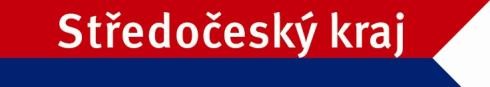 Žádosto poskytnutí dotace prostřednictvím veřejnoprávní smlouvy z Programu 2022 pro poskytování dotací z rozpočtu Středočeského kraje 
na Environmetální vzdělávání, výchovu a osvětuEvidenční číslo:Korespondenční adresaBankovní spojeníJe-li žadatel právnickou osobou, identifikaceKontaktní osobaDoplňující informaceProjektDotacePovinné přílohy k žádosti o dotaci:Doklad osvědčující legální existenci žadatele, a to dle typu žadatele:kopie identifikace z RES (rejstřík ekonomických subjektů), který je pořízen prostřednictvím internetu ne starší než tři měsíce, je-li žadatelem obec nebokopie živnostenského listu (nebo výpis z rejstříku živnostenského podnikání, který může být pořízen prostřednictvím internetu) nebo jiné osvědčení fyzické osoby nezapisované do veřejného rejstříku ne starší než tři měsíce nebokopie dokladu o legální existenci žadatele, kterým je právnická osoba nezapisovaná do veřejného rejstříku ne starší než tři měsíce.Kopie dokladu o ustanovení statutárního orgánu, pokud skutečnost, kdo je statutárním orgánem, nevyplývá z výše uvedených dokladů, je-li žadatelem právnická osoba.Věcný popis projektu, položkový rozpočet a časový harmonogram realizace projektu (na předepsaném formuláři).Kopie usnesení zastupitelstva obce/rady obce o podání žádosti o dotaci na Environmentální vzdělávání, výchovu a osvětu a závazku spolufinancování akce z rozpočtu obce.Údaje o skutečném majiteli právnické osoby podle zákona upravujícího evidenci skutečných majitelů ve formě úplného výpisu platných údajů a údajů, které byly vymazány bez náhrady nebo s nahrazením novými údaji, jedná-li se o evidující osobu; v případě, že je žadatel o dotaci zahraniční právnickou osobou, doloží údaje o svém skutečném majiteli buď výpisem ze zahraniční evidence obdobné evidenci skutečných majitelů, nebo pokud taková zahraniční evidence neexistuje, sdělí identifikační údaje všech osob, které jsou skutečným majitelem zahraniční právnické osoby, a předloží doklady, z nichž vyplývá vztah všech osob k zahraniční právnické osobě, zejména výpis ze zahraniční evidence obdobné obchodnímu rejstříku, seznam akcionářů, rozhodnutí statutárního orgánu o vyplacení podílu na zisku, společenská smlouva, zakladatelská listina nebo stanovy.Kopie smlouvy o zřízení běžného účtu u peněžního ústavu, popř. potvrzení o vedení běžného účtu u peněžního ústavu. Písemný souhlas zřizovatele s podáním žádosti, je-li zřizovatelem příspěvková organizace.Fotodokumentace stávajícího stavu realizované akce/projektu před zahájením prací (v případě výstavby nového objektu fotografie parcely) – alespoň 2 fotografie v tištěné podobě, nikoli na CD (vyjma tematického zadání A) – oblast podpory 1) a 2)Výčet pozemků, na kterých bude akce/projekt realizován, včetně vyjádření vlastníka pozemku, je-li odlišný od žadatele. Souhlasy všech vlastníků pozemků, na kterých má být akce/projekt realizován, s realizací akce/projektu.Výpis z katastru nemovitostí (může být pořízen prostřednictvím internetu), ne starší než třicet kalendářních dnů, týkající se pozemků nebo staveb, na kterých má být akce/projekt realizován. Doložení výše spolufinancování (např. v případě finanční účasti třetí osobou smlouvou nebo smlouvou o smlouvě budoucí apod.).Plná moc v originále s úředně ověřenými podpisy zmocněnce a zmocnitele, nebo ověřená kopie uvedené plné moci v případě zastoupení žadatele zmocněncem na základě plné moci.Životopis, osvědčení o vzdělání a reference k provádění EVVO, v případě tematického zadání A) – oblast podpory 1) a 2).Povinná prohlášení žadatele:Beru na vědomí, že správce (Středočeský kraj, Krajský úřad Středočeského kraje) zpracovává poskytnuté osobní údaje za účelem uzavření veřejnoprávní smlouvy na základě právního titulu plnění smlouvy v souladu s čl. 6. odst. 1. písm. b) Nařízení (EU) 2016/679 (GDPR). Osobní údaje všech žadatelů budou archivovány po dobu 10 let.Prohlašuji, že tato žádost odpovídá Programu 2022 pro poskytování dotací z rozpočtu Středočeského kraje ze Středočeského na Environmetální vzdělávání, výchovu a osvětu.Prohlašuji, že všechny údaje uvedené v této žádosti jsou úplné a pravdivé a nezatajuji žádné okolnosti důležité pro posouzení žádosti. Souhlasím, aby údaje z této žádosti byly zveřejněny na webových stránkách Středočeského kraje.Prohlašuji, že žadatel nemá ke dni podání žádosti závazky po lhůtě jejich splatnosti ve vztahu k rozpočtu Středočeského kraje a závazky po lhůtě splatnosti vůči příspěvkovým organizacím Středočeského kraje a vůči dalším právnickým osobám, jejichž je Středočeský kraj zřizovatelem nebo zakladatelem, a že žadatel není v žádném soudním sporu se Středočeským krajem nebo příspěvkovou organizací Středočeského kraje nebo s jinou právnickou osobou, jejíž je Středočeský kraj zřizovatelem nebo zakladatelem.  Prohlašuji, že žadatel má zabezpečeny vlastní zdroje financování projektu.Žadatel se zavazuje, že bude v případě poskytnutí dotace postupovat v souladu s Programem 2022 pro poskytování dotací z rozpočtu Středočeského kraje a v souladu s uzavřenou veřejnoprávní smlouvou o poskytnutí dotace a v souladu 
s platnými obecně závaznými právními předpisy.Datum: …………………....	Elektronický podpis: .................................(v případě vložení žádosti s elektronickým podpisem do aplikace)neboÚředně ověřený podpis a případně razítko: ...........................................................................…(v případě předložení žádosti v listinné papírové podobě)1. Kvalita akce/projektu – kvalita zpracování žádosti, odborná úroveň, inovativnost akce/projektu. Přehledné zpracování postupu realizace včetně předpokládaného harmonogramu, konkrétní potřeby, problémová místa území, zkušenosti žadatele.Max. 25 bodůNedostatečná0 – 8Průměrná9– 17Vysoká18– 252. Přínos akce/projektu – význam akce/projektu z hlediska dopadu na území a cílové skupiny, má akce/projekt jasně měřitelné, konkrétní výstupy. Cílové skupiny jsou jasně definovány, je zřejmý přínos žádosti z hlediska potřeb těchto skupin, krajský význam projektu.Max. 25 bodůNedostatečný0 – 8Průměrný9 – 17Vysoký18 – 253. Udržitelnost akce/projektu – jsou využívány i jiné zdroje financování, je akce/projekt udržitelný v následujících letech, existují návazné aktivity, kde budou využity výstupy z akce/projektu. Doba dopadu projektu v čase, vysoká míra potřebnosti k dosažení cílů kraje v oblasti OŽPaZ při naplňování principů trvale udržitelného rozvoje.Max. 15 bodůNedostatečná0 – 5Průměrná6 – 10Vysoká11 – 154. Výše spolufinancování projektu ze strany žadatele.Max. 10 bodůbody budou přidělovány podle vzorce: počet bodů = (míra spolufinancování v %) x 0,300 – 5spolufinancování vyšší než 50 % 105. Efektivita využití finančních prostředků – přiměřenost výdajů a účelnost jejich využití, komentář k rozpočtu. Ověřitelné výstupy projektu, podrobný a přehledný rozpočet, výdaje jsou nezbytné, přiměřené a efektivní pro jeho realizaci.Max. 25 bodůNedostatečná0 – 8Průměrná9– 17Vysoká18 – 25Žadatel: Žadatel: Druh žadatele: Druh žadatele: Druh žadatele: IČ: IČ: DIČ: DIČ: DIČ: Ulice: Ulice: Číslo popisné: Číslo popisné: PSČ: Obec: Okres: Okres: Pošta: Pošta: Obec s rozšířenou působností:Obec s rozšířenou působností:Obec s rozšířenou působností:Obec s rozšířenou působností:Obec s rozšířenou působností:Telefon: Telefon: Datová schránka: Datová schránka: Datová schránka: Email: Email: www: www: www: Adresát: Adresát: Adresát: Ulice: Číslo popisné: PSČ: Obec: Okres: Pošta: Předčíslí účtu: Číslo účtu: Kód banky: Bankovní ústav: Bankovní ústav: Specifický symbol: Osob zastupujících tuto právnickou osobu
titul, jméno a příjmení:
právní důvod zastoupení:
číslo a datum usnesení:Osob, v nichž má tato právnická osoba přímý podíl a výše tohoto podílu:Jméno a příjmení: Telefon: E-mail: Plátce DPH:Údaje o zřizovateliÚdaje o zřizovateliNázev: Název: Sídlo: IČ: Název projektu: Oblast podpory: Popis projektu:Popis a způsob realizace:Seznam pozemků, na kterých je projekt realizován:Účel, cíle a přínosy projektu, zdůvodnění žádosti:Možná rizika realizace projektu:Předpokládané zahájení realizace projektu měsíc/rok: /Předpokládané ukončení realizace projektu měsíc/rok: /Typ dotace:Požadovaná investiční dotace:KčKčPožadovaná neinvestiční dotace:KčKčCelková požadovaná dotace v roce 2022:  Kč  KčPodíl celkové požadované dotace k celkovým nákladům:%%Vlastní investiční zdroje:KčKčVlastní neinvestiční zdroje:Vlastní neinvestiční zdroje:KčCelkové vlastní zdroje:Celkové vlastní zdroje:KčZdroje jiných subjektů:KčKčPředpokládané investiční náklady:KčKčPředpokládané neinvestiční náklady:KčKčCelkové předpokládané náklady:KčKč